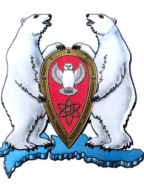 ГЛАВА МУНИЦИПАЛЬНОГО ОБРАЗОВАНИЯГОРОДСКОЙ ОКРУГ "НОВАЯ ЗЕМЛЯ"РАСПОРЯЖЕНИЕ«22» марта 2024 г.  № 04рп Белушья ГубаО предоставлении социальной выплаты гражданам, выезжающим из муниципального образования городской округ «Новая Земля»	 В соответствии с Федеральным законом от 06.10.2003 г. № 131-ФЗ «Об общих принципах организации местного самоуправления в Российской Федерации», Порядком реализации мероприятий по предоставлению социальной выплаты гражданам, выезжающим из муниципального образования городской округ «Новая Земля», утвержденным решением Совета депутатов муниципального образования городской округ «Новая Земля» от 14.02.2024 № 146, в рамках реализации муниципальной программы «Предоставление социальной выплаты гражданам, выезжающим из муниципального образования городской округ «Новая Земля», утвержденной постановлением администрации муниципального образования городской округ «Новая Земля» от 05.02.2024 № 07, распоряжением администрации муниципального образования городской округ «Новая Земля» от 11.03.2024 № 52 «О постановке на учет и включении в список граждан, имеющих право на получение социальных выплат на приобретение жилого помещения за пределами территории муниципального образования городской округ «Новая Земля», р а с п о р я ж а ю с ь:            1. Осуществить социальную выплату на приобретение жилого помещения за пределами территории муниципального образования городской округ «Новая Земля» следующим гражданам:		 1.1 Селиверстовой Наталье Сергеевне – в размере 2 000 000 (Два миллиона) рублей 00 копеек.            1.2. Шатилову Александру Александровичу - в размере 2 000 000 (Два миллиона) рублей 00 копеек.            2. Отделу экономики и финансов администрации муниципального образования городской округ «Новая Земля» произвести выплату на расчетный счет Селиверстовой Натальи Сергеевны, Шатилова Александра Александровича.            3. Распоряжение подлежит опубликованию в газете «Новоземельские вести» и размещению на официальном сайте муниципального образования городской округ «Новая Земля».            4. Контроль за исполнением настоящего распоряжения оставляю за собой.Глава муниципального образования 			          	         А.Н. Симовин